Kochane dzieci! Przygotowałam dla Was kolejne propozycje ćwiczeń buzi i języka. Kontakt do mnie: j.zolopa@onet.euPani Asia   Ćwiczenia artykulacyjne: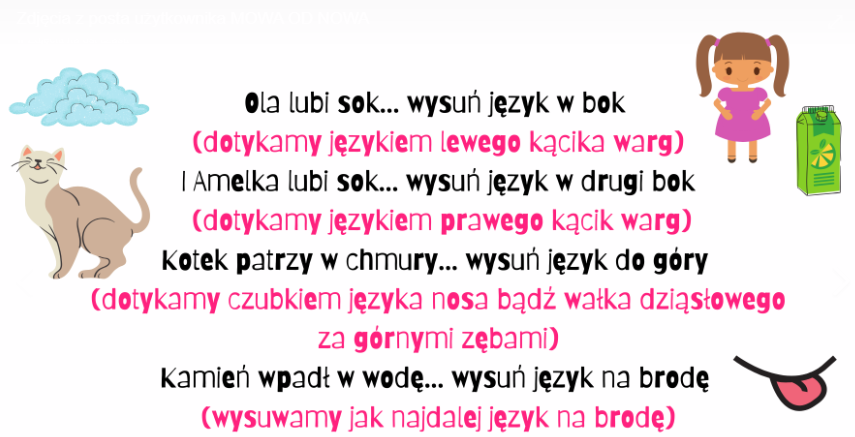 Ćwiczenia oddechowe:Przenosimy słomką elementy na obrazek według wzoru 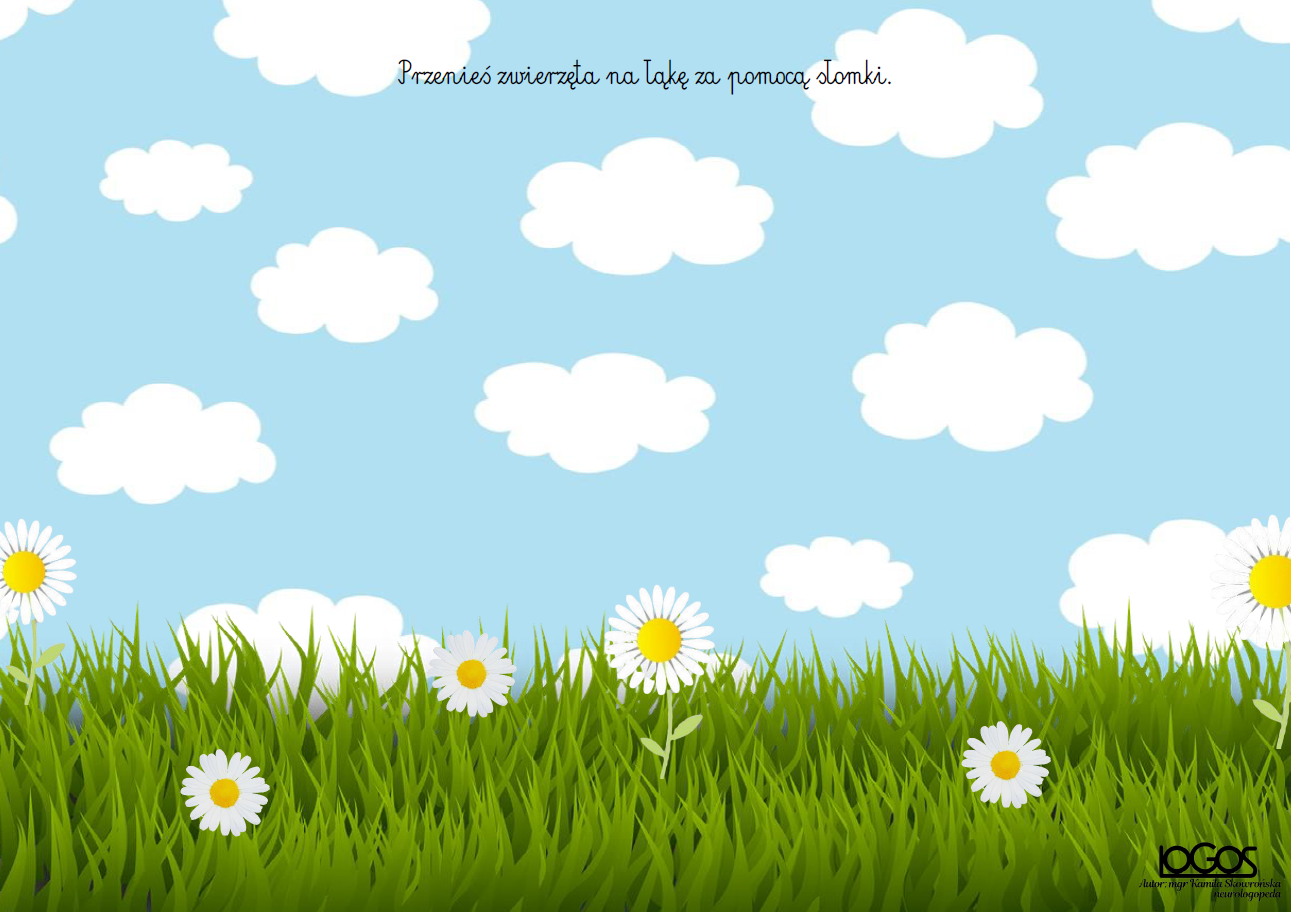 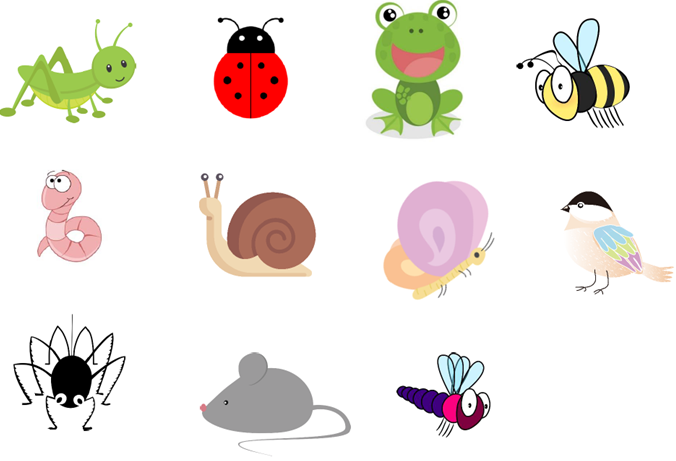 Ćwiczenie budowania zdań:Dziecko buduje zdania, zapisany czasownik ,,myje’’ można zastąpić pomponem, wtedy dziecko budując zdanie pokazuje paluszkiem na każdy z elementów i mówi np. Chłopiec (można nadać mu imię) myje banany itp. 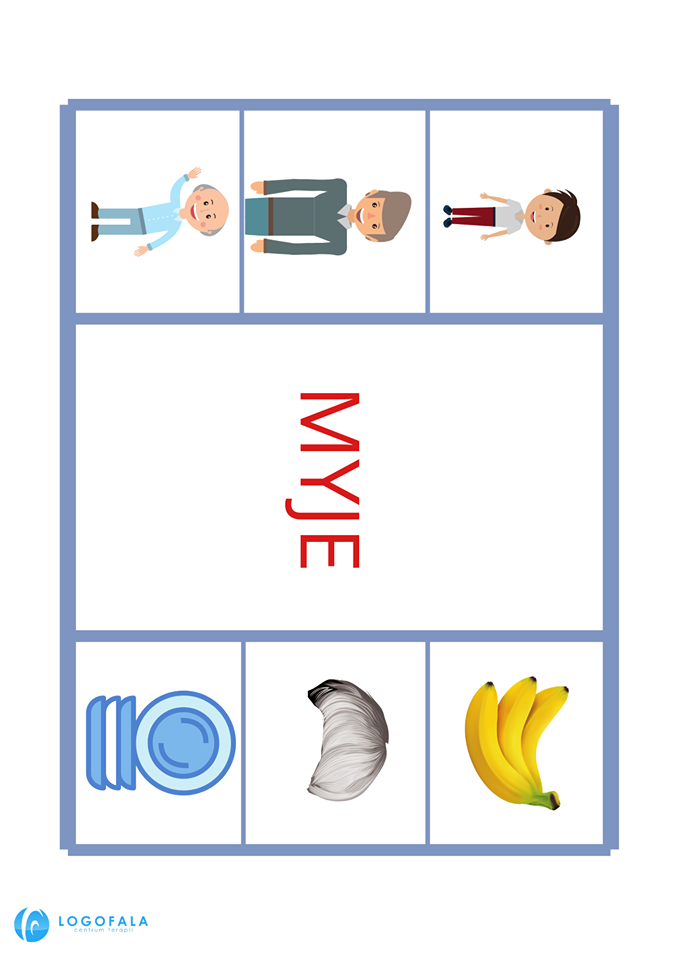 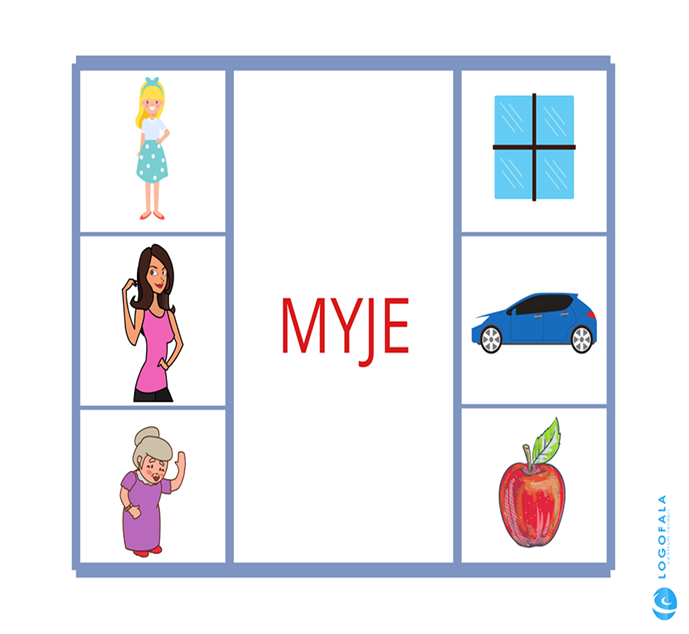 Ćwiczenie - wykluczanie ze zbioru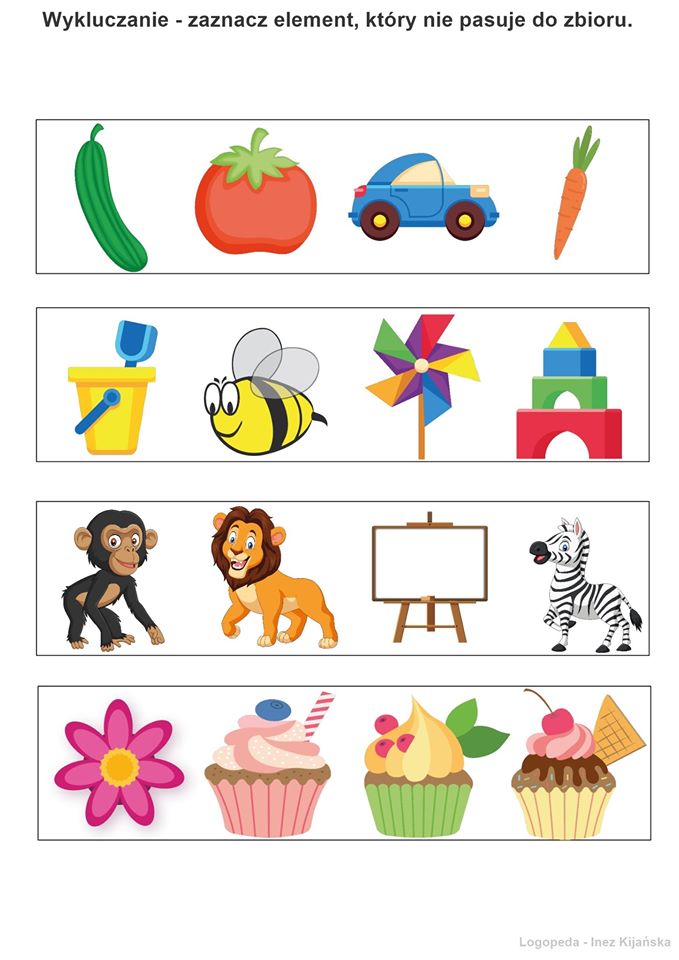 Historyjka obrazkowaDziecko niech opowie co dzieje się na obrazkach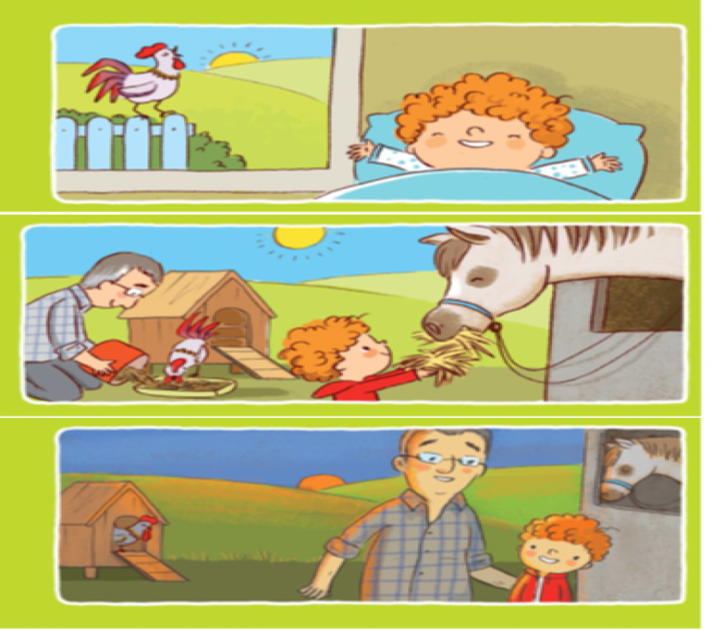 